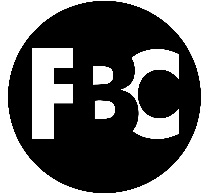 #4 – Hope Has A Name                               Pastor Shawn PetersonFoothillsBibleChurch.org/sermons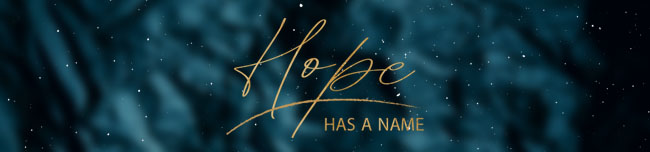 December 24, 2020Hope Has A NameHope can fill your heart because Jesus came to earthLuke 2:1-7 In those days a decree went out from Caesar Augustus that all the world should be registered. 2 This was the first registration when Quirinius was governor of Syria. 3 And all went to be registered, each to his own town. 4 And Joseph also went up from Galilee, from the town of Nazareth, to Judea, to the city of David, which is called Bethlehem, because he was of the house and lineage of David, 5 to be registered with Mary, his betrothed, who was with child. 6 And while they were there, the time came for her to give birth. 7 And she gave birth to her firstborn son and wrapped him in swaddling cloths and laid him in a manger, because there was no place for them in the inn.What normal hopes were shifted for Mary and Joseph? Deliver Jesus at home in NazarethDeliver Jesus indoorsWhat better hope did Jesus bring? Eternal Hope But Mary treasured up all these things, pondering them in her heart. Luke 2:19 … Jesus can carry the weight… Jesus has another path for you… Jesus offers you a better hope - Eternal HopeColossians 1:15 He is the image of the invisible God, the firstborn of all creation … for in him  all the fullness of God was pleased to dwell How can you experience this Hope?Admit and Trust 